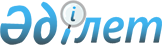 О глоссарии терминов, используемых при реализации Основных направлений развития механизма "единого окна" в системе регулирования внешнеэкономической деятельностиРекомендация Коллегии Евразийской экономической комиссии от 30 августа 2016 года № 14      Примечание РЦПИ!

      Решение вступило в силу 31.08.2016 - сайт Евразийского экономического союза.

      Коллегия Евразийской экономической комиссии в целях исполнения пункта 5.1 раздела XII плана мероприятий по реализации Основных направлений развития механизма «единого окна» в системе регулирования внешнеэкономической деятельности, утвержденного Решением Высшего Евразийского экономического совета от 8 мая 2015 г. № 19, и формирования единообразного понимания терминологического аппарата при реализации национальных механизмов «единого окна»



      рекомендует государствам – членам Евразийского экономического союза с даты опубликования настоящей Рекомендации на официальном сайте Евразийского экономического союза в информационно-телекоммуникационной сети «Интернет» руководствоваться глоссарием терминов, используемых при реализации Основных направлений развития механизма «единого окна» в системе регулирования внешнеэкономической деятельности, утвержденных Решением Высшего Евразийского экономического совета от 29 мая 2014 г. № 68, который размещен на официальном сайте Евразийского экономического союза в информационно-телекоммуникационной сети «Интернет» по адресу: http://www.eurasiancommission.org/ru/act/tam_sotr/edinoe_okno/Pages/glossary.aspx.      Председатель Коллегии

      Евразийской экономической комиссии         Т.Саркисян
					© 2012. РГП на ПХВ «Институт законодательства и правовой информации Республики Казахстан» Министерства юстиции Республики Казахстан
				